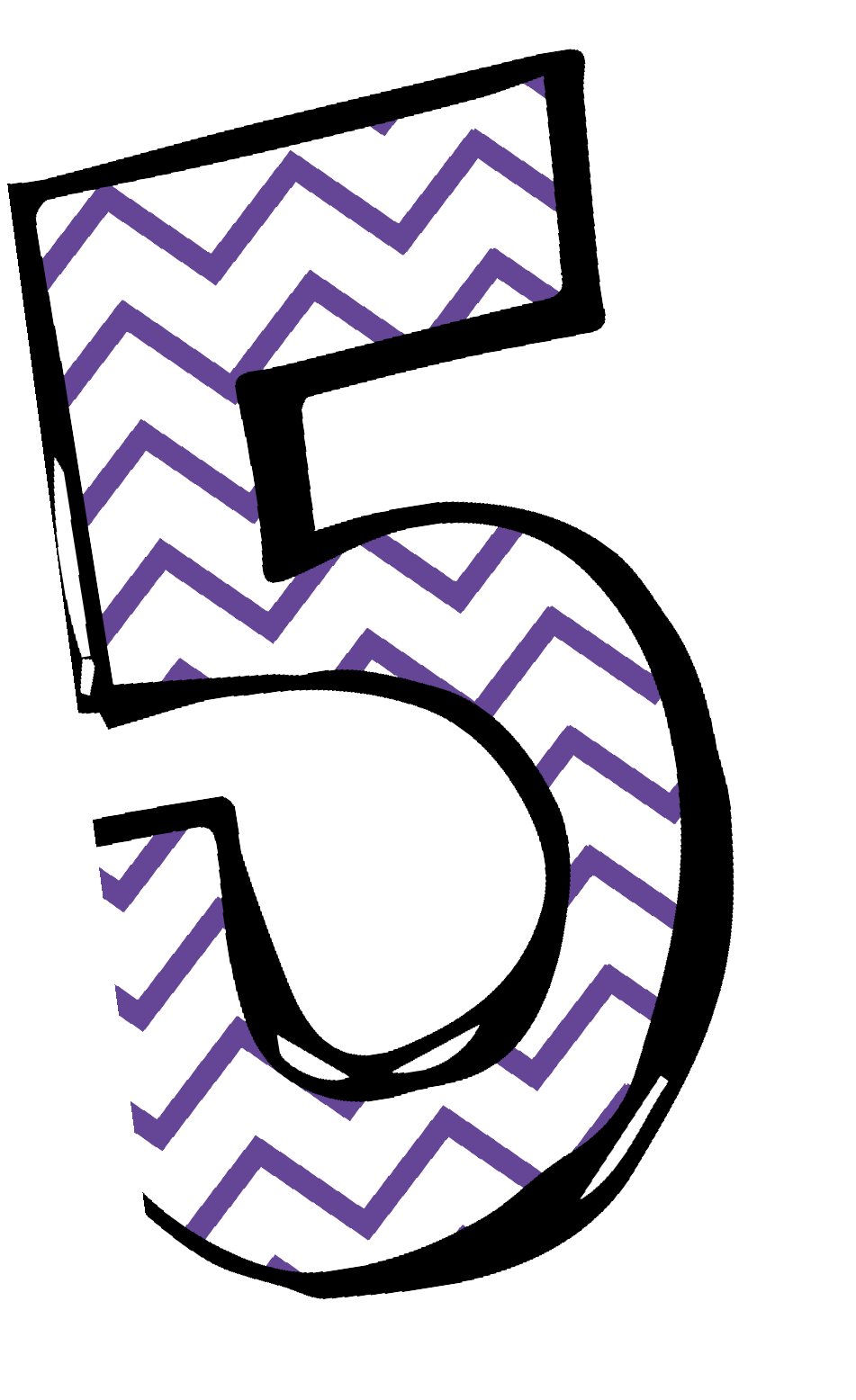 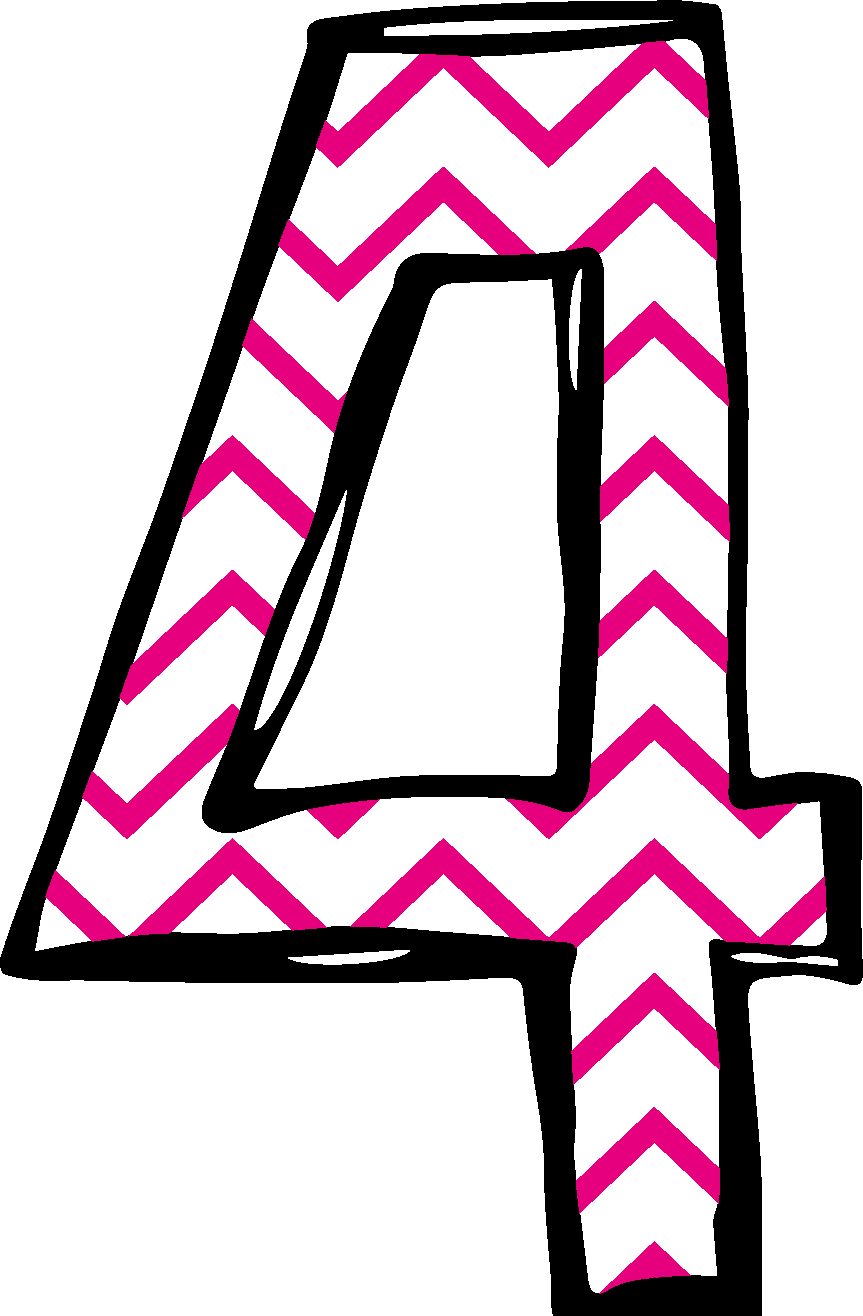 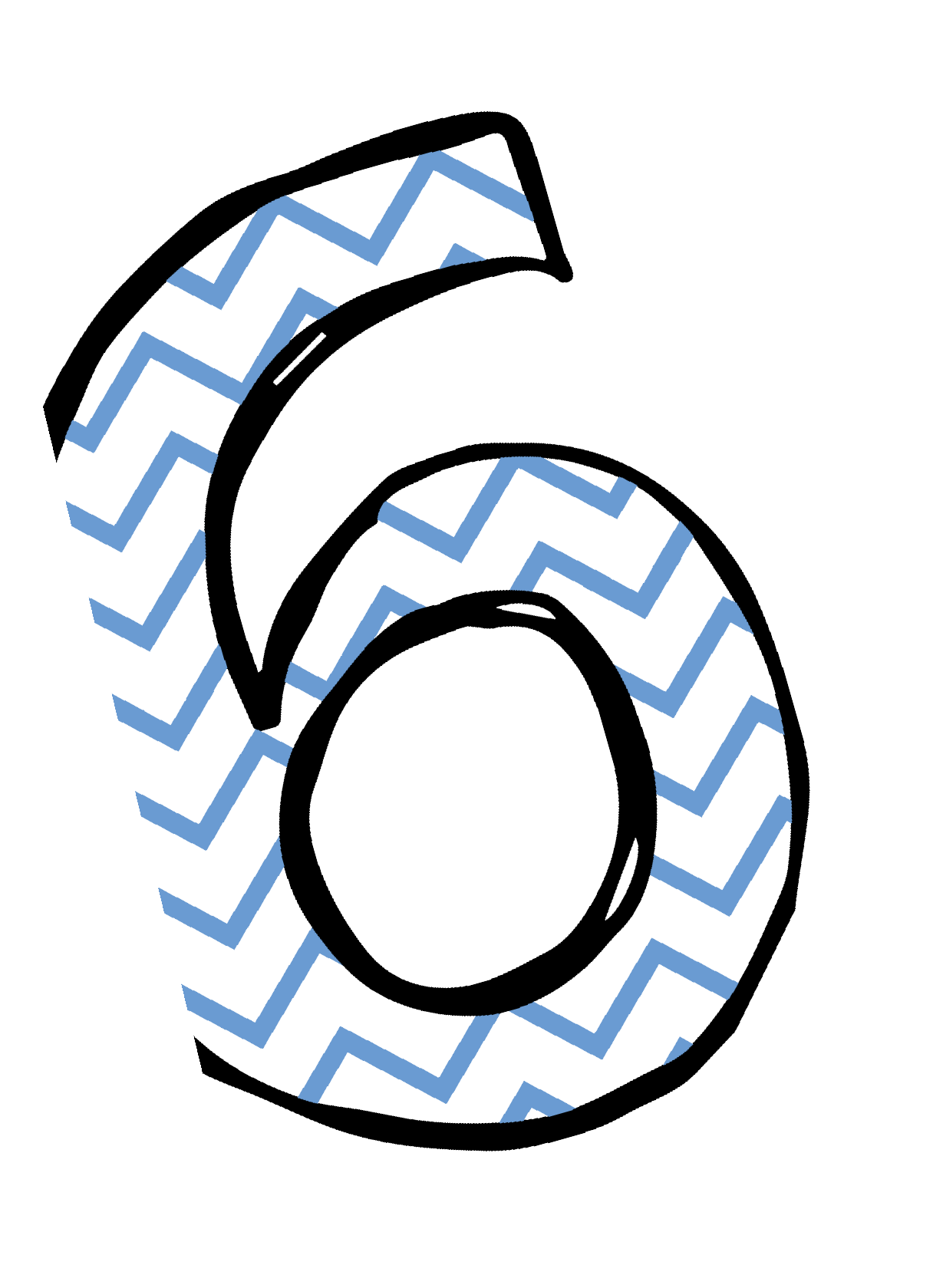 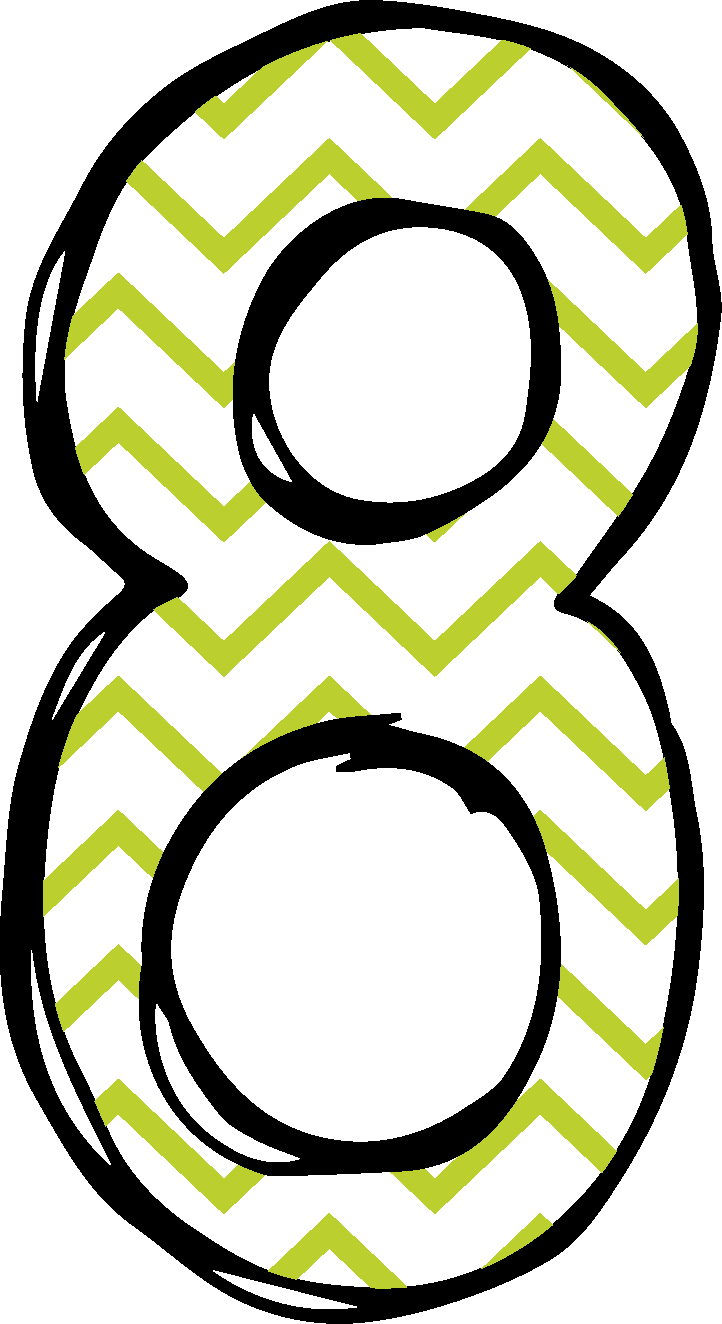 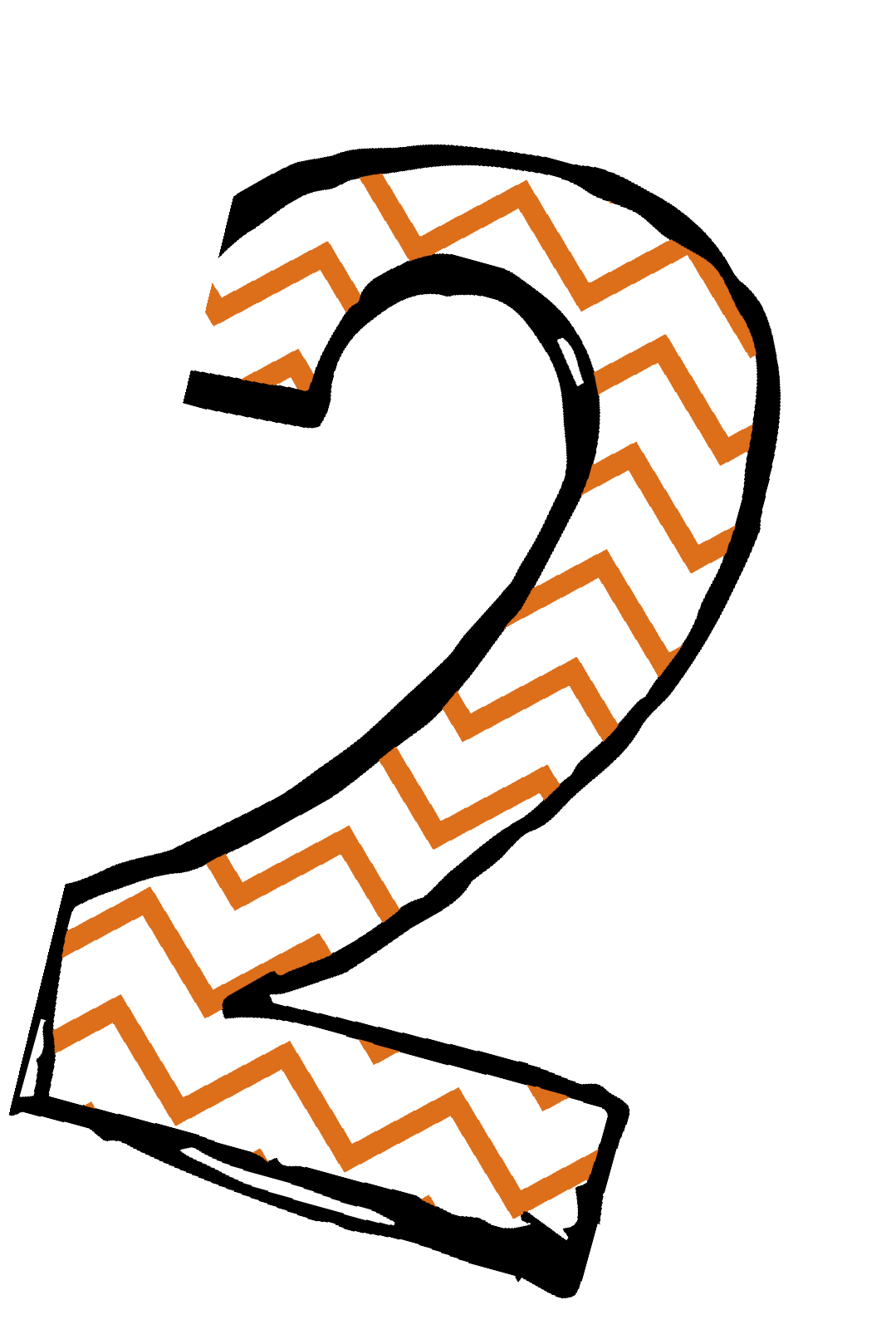 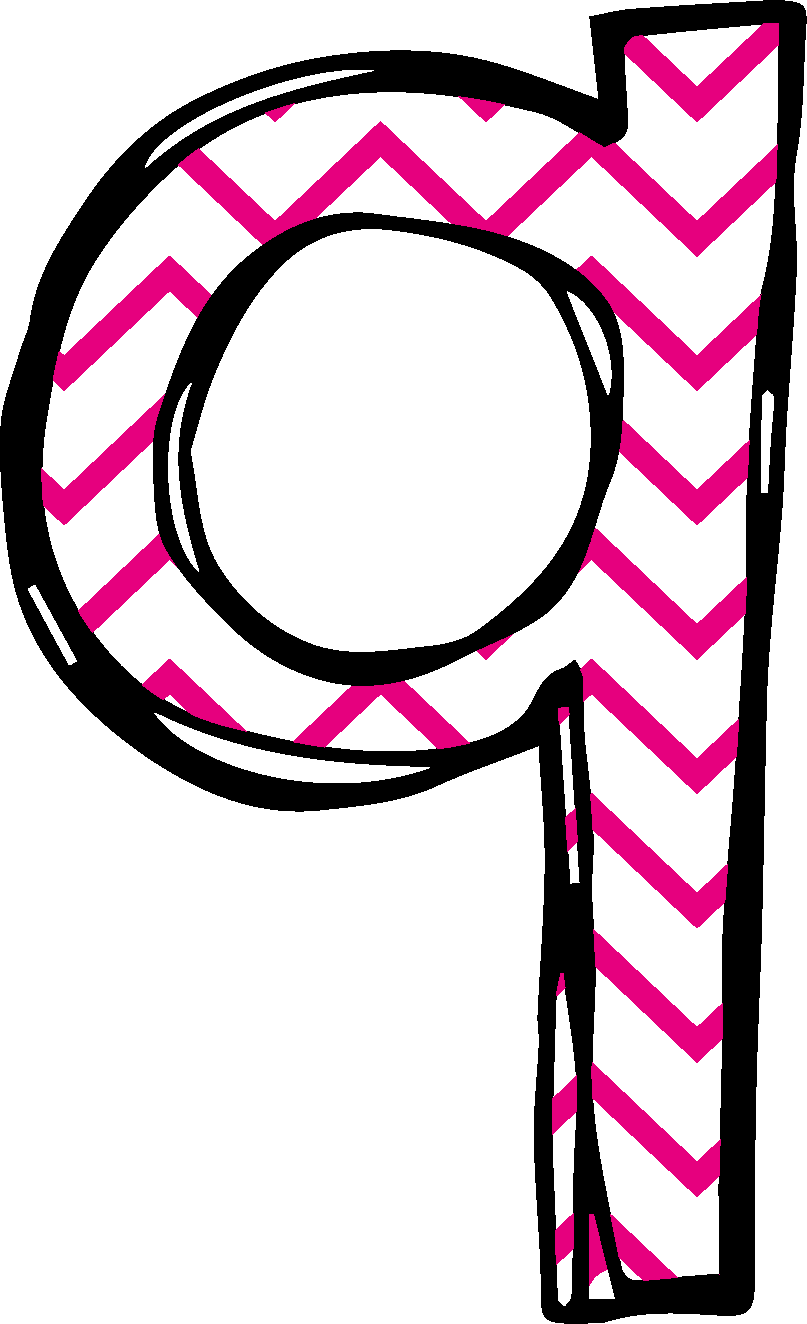 Herhalingsbundelgetallenkennis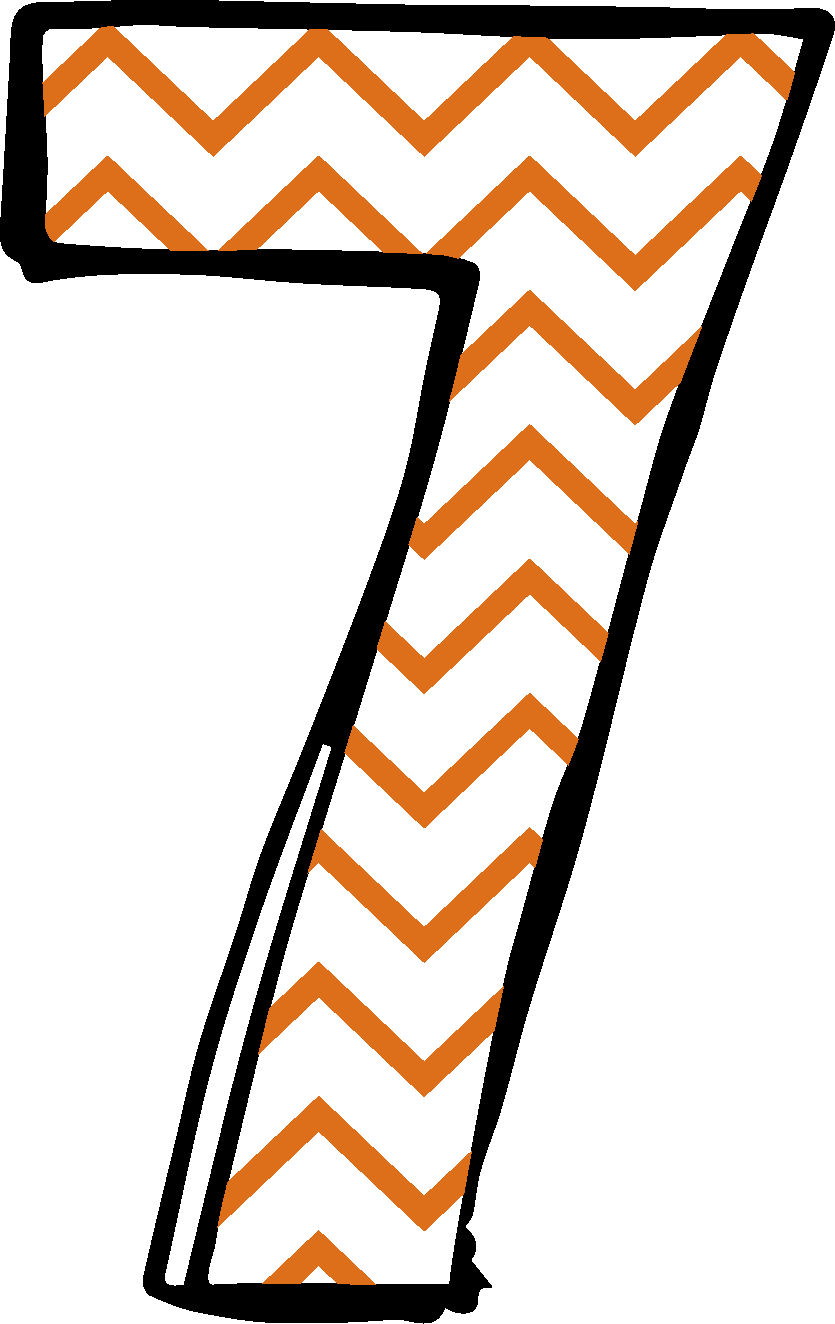 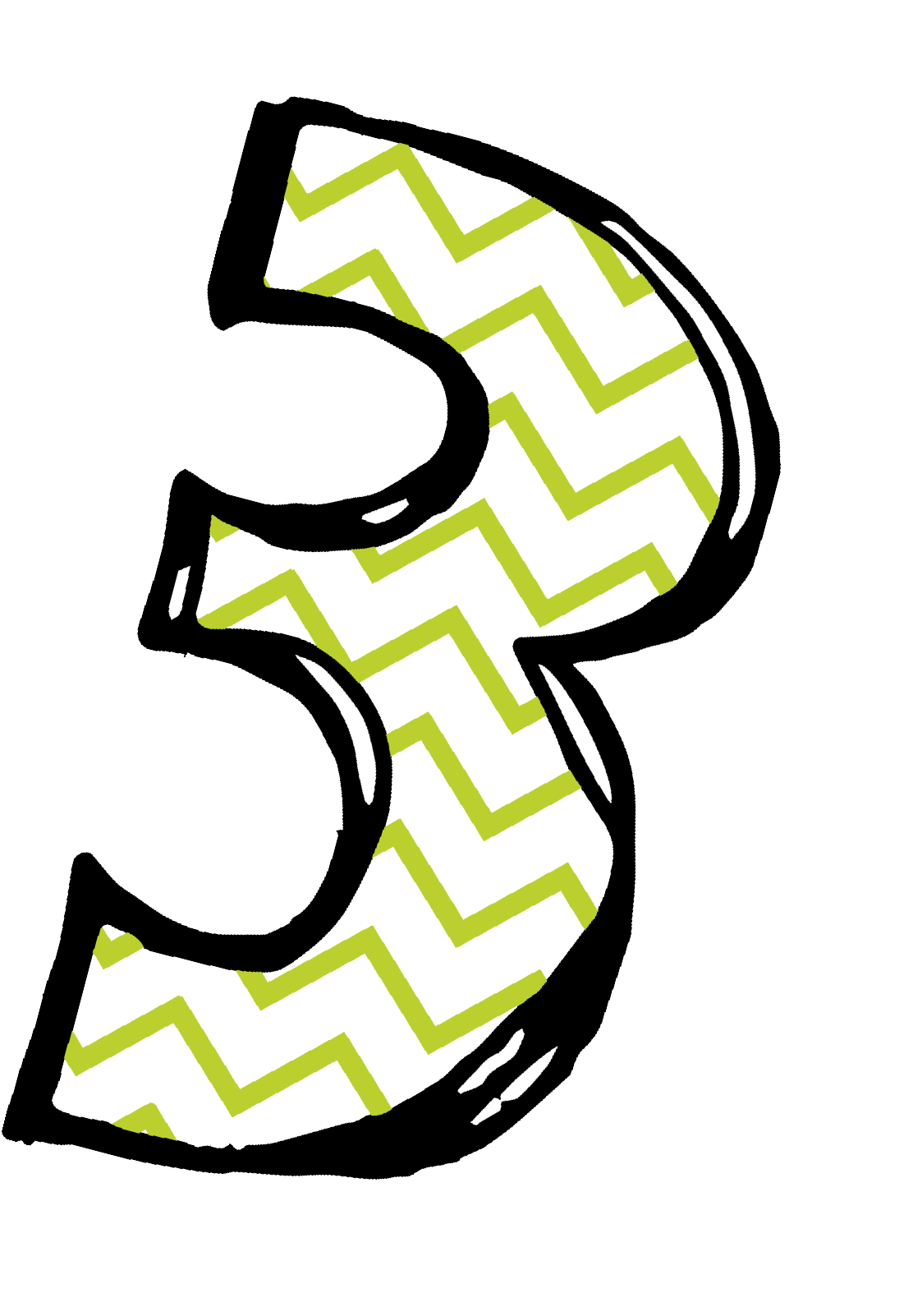 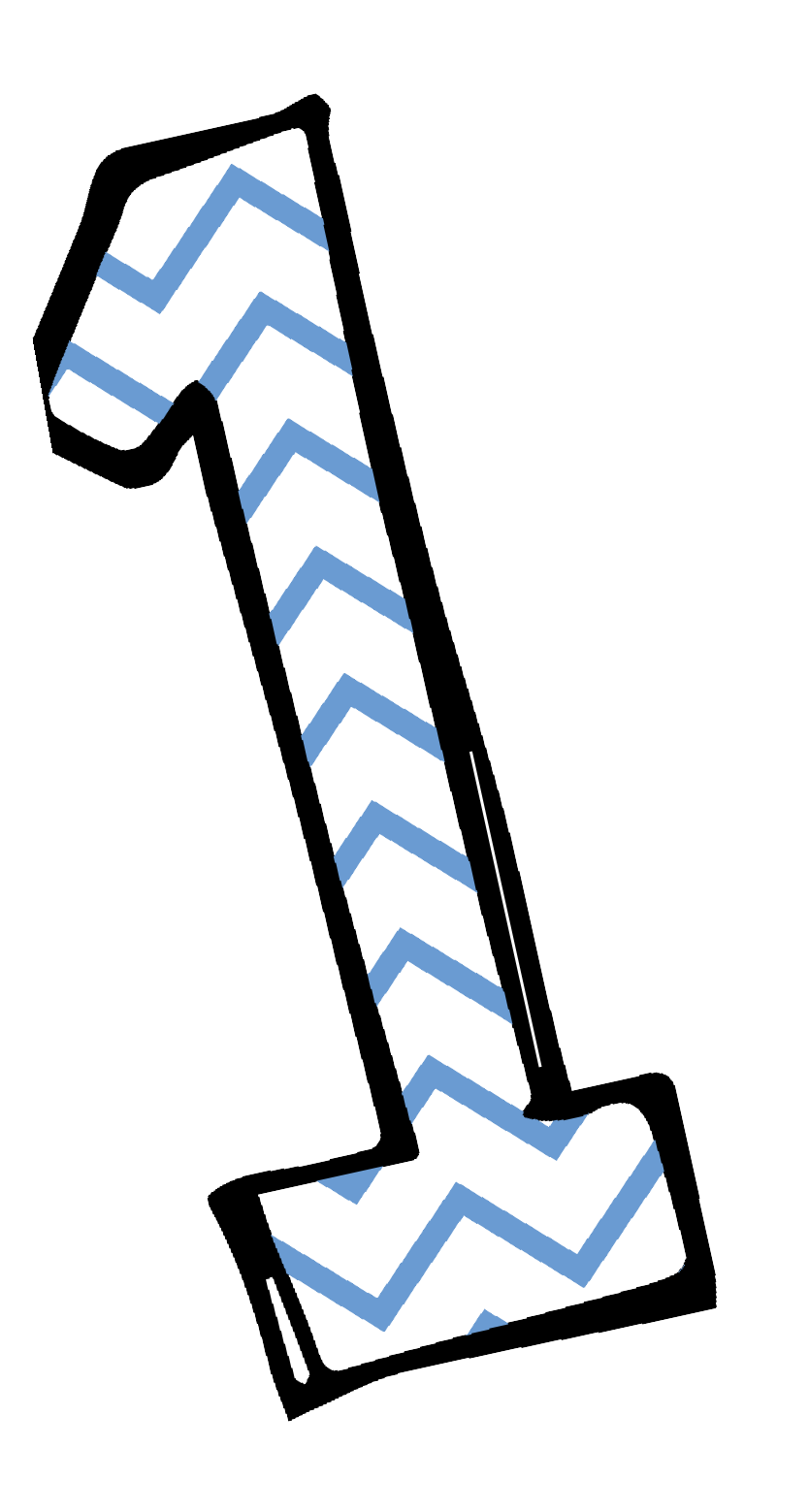 Omcirkel de getallen waarbij het cijfer 2 een tiende is.21,5	-	68,234	-	73,832	-	43,26	-	2,2Zet de ontbrekende getallen op de getallenassen.2	2,1	2,2	....	2,4	2,5	.....	....	2,8	....3,5	3,6	....	....	....	4	4,1	....	4,3	....9,8	9,9	....	....	....	10,3 10,4	....	....	....Tussen welke twee natuurlijke getallen (getallen zonder komma) ligt:Omcirkel het natuurlijk getal dat het dichtst bij ligt.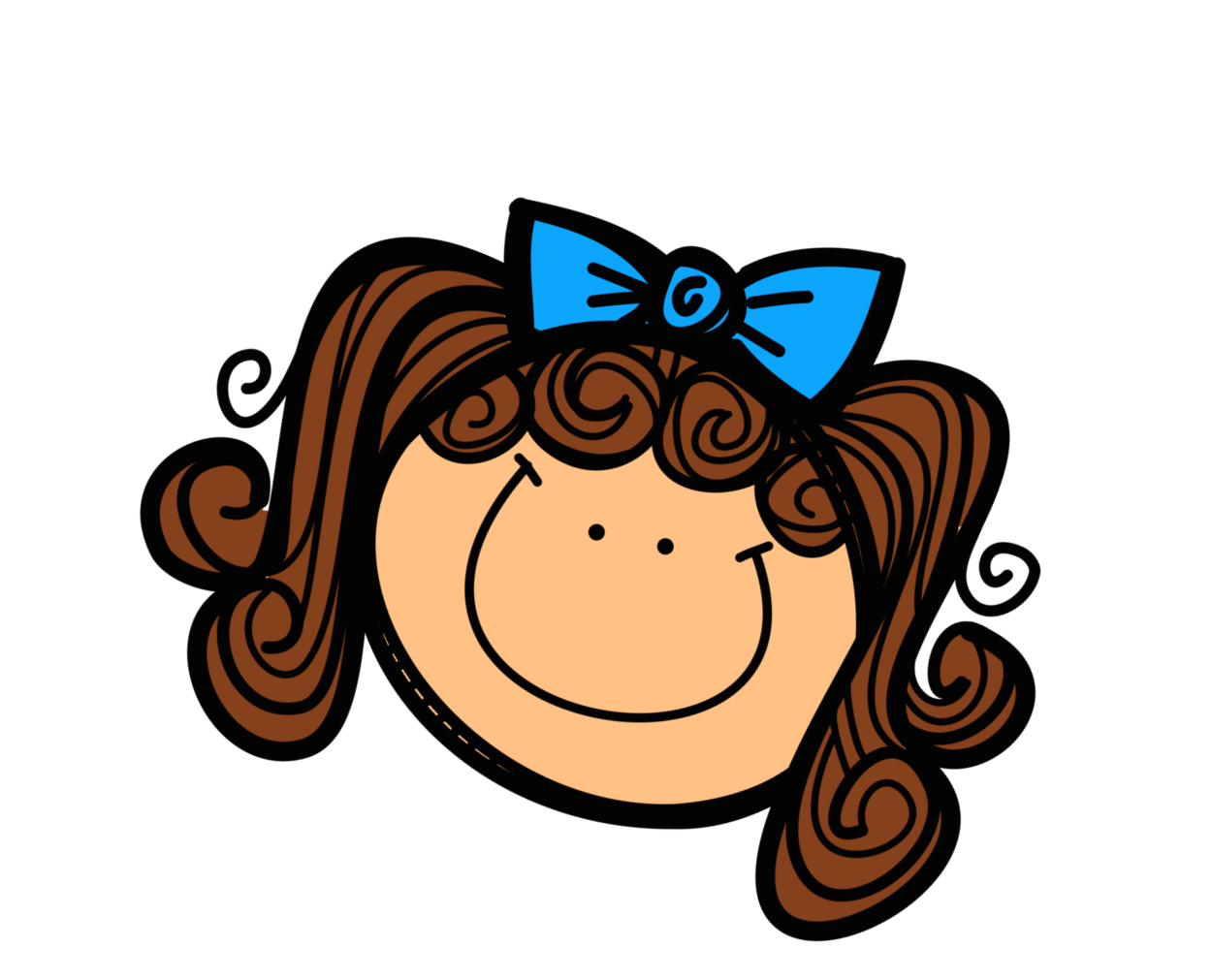 Vul in met een kommagetal.Een klaslokaal van 7 m en 3 dm is ............. m lang.Een fotokader van 9 cm en 2 mm is .............. cm lang.Een lamp van 20 dm en 5 cm is ............... dm hoog.Noteer boven het juiste streepje.0,5  -	0, 3  -	0,9 - 1, 30	12/4	-	6/8	-	4/4  -	5/40	1Noteer met een kommagetal welk deel van het geheel gekleurd is.=  ..............Rangschik de breuken van klein naar groot.2/6	-	3/8	-	1/2  -  1/10  -	1/4.....  -	......	-	...... - ...... - .......Kleur het gevraagde deel.3/41/3Noteer het gekleurde deel op 2 manieren.= ........ = .........Vul in.1/2  van  100 = .............	¼ van 1000 = .............1/8 van 1000 = ...........- 43,5ligt tussen..........en..........- 6,4ligt tussen..........en..........- 32,7ligt tussen..........en..........- 1,1ligt tussen..........en..........- 94,67ligt tussen..........en..........- 385, 6ligt tussen..........en..........321, 6ligt het dichtst bij321of3225323,9ligt het dichtst bij5323of53245, 4ligt het dichts bij5of6432, 8ligt het dichtst bij432of433